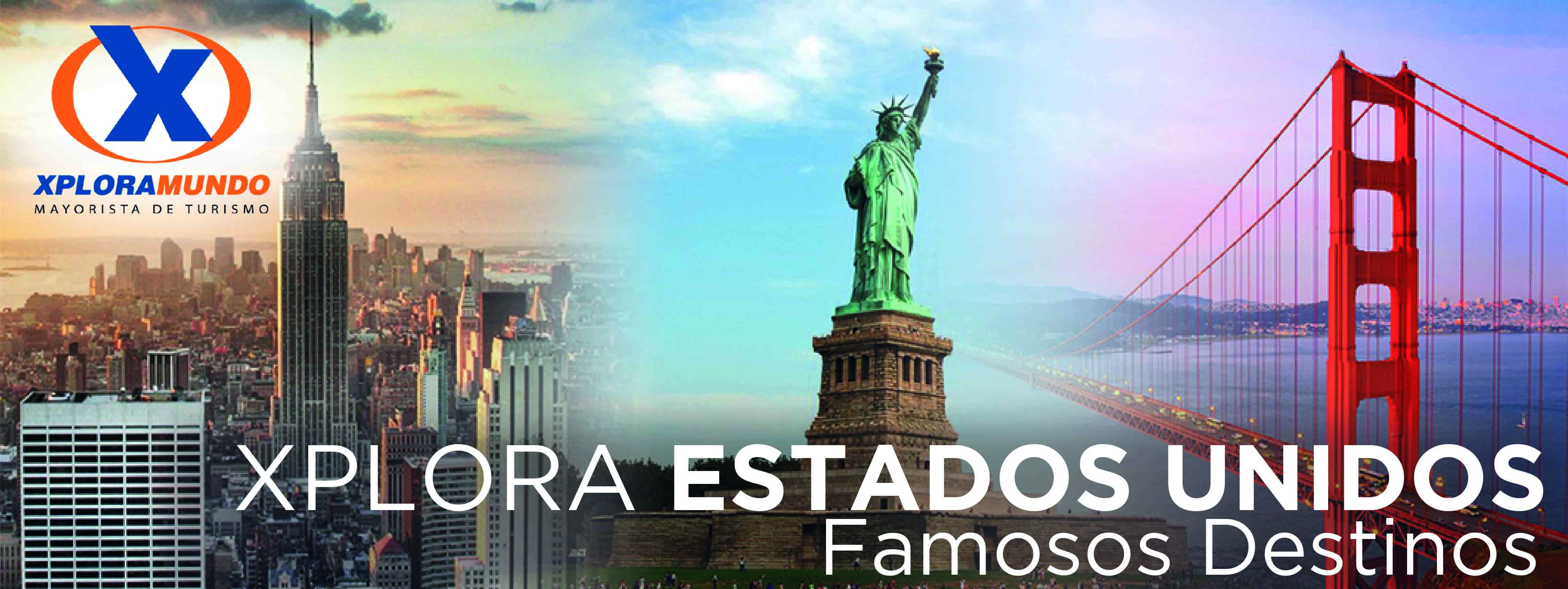 MINI COLONIAL 202002 Días / 01 NocheSALIDAS GARANTIZADAS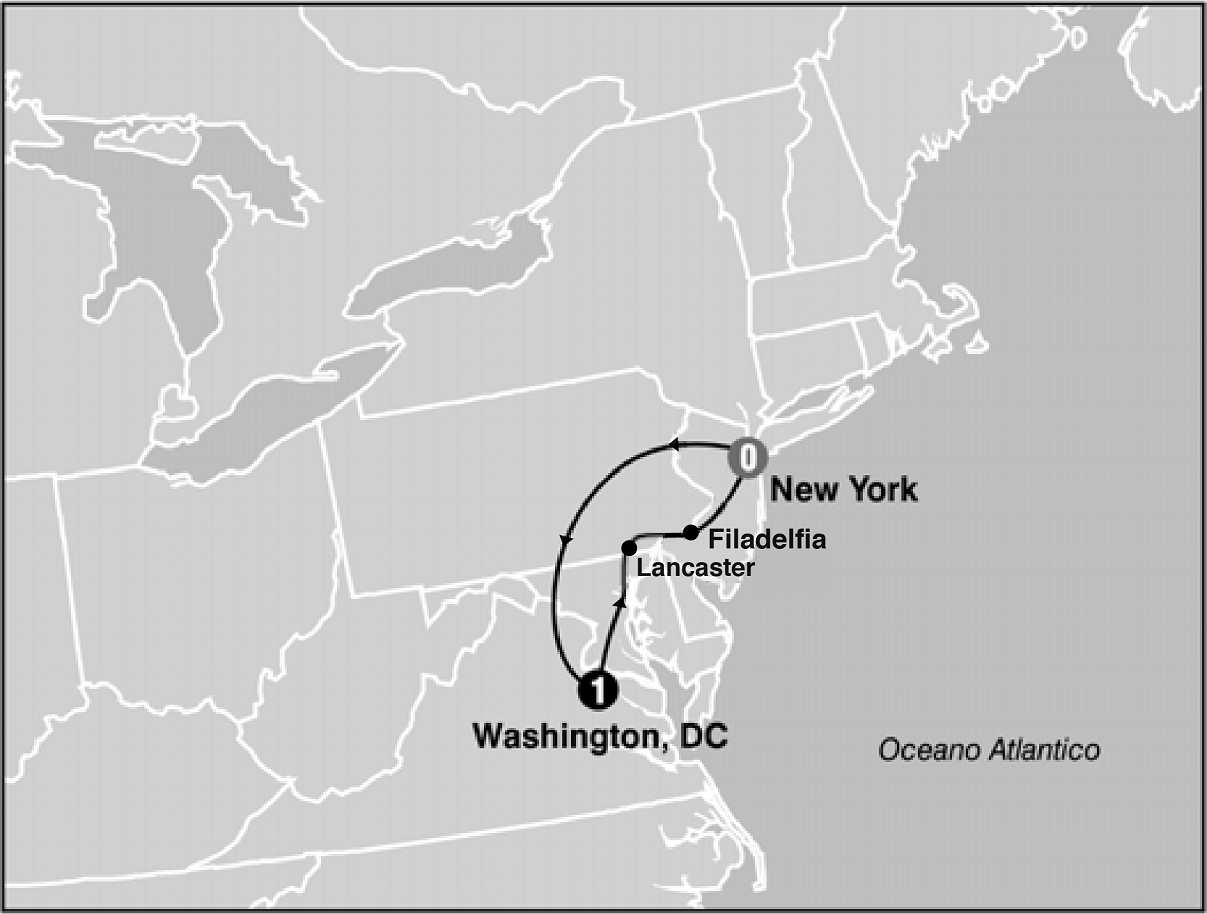 ****2020****Abril                  11Mayo                9 16 23 30Junio                 6 13 20 27Julio                  4 11 18 25Agosto             1 8 15 22 29Septiembre      5 12 19 26Octubre            3 10 17 24 31Noviembre       7 14Diciembre         5   26 ****2021****Marzo                      20 Abril                         3 10 24ITINERARIODia 1: New York / Washington Salida hacia la capital del pais cruzaremos los estados de New Jersey, Delaware y Maryland donde podremos admirar en el camino los diferentes paisajes de cada uno de ellos. Llegada a Washington DC la maravillosa capital de los Estados Unidos, nuestra primera parada sera en el museo Smithsoniano del Aire y del Espacio donde el pasajero podra recorrerlo a su gusto. Luego del almuerzo (no incluido) comienza la visita de la ciudad donde veremos: La Casa Blanca (no se ingresa solo se ve el exterior) aqui haremos una parada para tomar fotos, continuaremos por la Av. Pennsylvania para ver las oficinas de la Alcaldia, FBI, el viejo edificio del correo, los Archivos Nacionales hasta llegar al Capitolio. Este maravilloso edificio es un ejemplo del neoclasicismo arquitectónico estadounidense. Nuestro camino continuara hacia el Cementerio de Arlington en el estado de Virginia, donde visitaremos las tumbas de la familia Kennedy (JFK/Robert/Edward), US Marine Corps War Memorial mas conocido como IwoJima, continuando hacia al centro de la ciudad, pasaremos por el Monumento a Washington monumento conmemorativo al primer presidente de los Estados Unidos localizado en el extremo oeste del NationalMall. Nuestros proximos puntos de visita e interesseran los siguientes monumentos: el del Presidente Abraham Lincoln, el de los caidos en la Guerra de Vietnam y el de la Guerra de Corea. Pasaremos para tener una vista panoramica del Monumento a Martin Luther King. Finalizada la visita continaumos al hotel. Resto de la tarde Libre. Alojamiento.Dia 2: Washington / Lancaster / Philadelphia / New York Desayuno Americano. Por la mañana iniciamos nuestro regreso hacia Nueva York - Viajando hacia el estado de Pennsylvania pasaremos por Lancaster y el centro Amish donde haremos una breve visita. Continuamos a Philadelphia, ciudad donde trece colonias declararon su independencia de Inglaterra. Al llegar se realiza una breve visita que incluye: El camino de Elfreth, el antiguo barrio victoriano, el boulevard Benjamin Franklin con parada frente al Museo de Arte y la Campana de la Libertad. Parada frente al Museo de Arte. Continuamos nuestro viaje a Nueva York. Llegada y alojamientoFin de nuestros serviciosPROGRAMA INCLUYE:Circuito basado en hotel turista y/o turista superiorIncluye 1 Desayuno AmericanoIncluye manejo de 1 maleta por pasajero durante el recorrido, maletas adicionales seran cobradas
Impuestos Ecuatorianos: IVA, ISDPRECIOS POR PERSONA EN US$**APLICA PARA PAGO EN EFECTIVO, CHEQUE O TRANSFERENCIA**CONSULTE NUESTRO SISTEMA DE PAGO CON TARJETA DE CREDITOHOTELESSELECCIONADOS:Arlington      	Renaissance Arlington Capitol ViewHOTELES DE RECOGIDA:6:10           Roosevelt Hotel6:20	Sheraton New York Times Square6:25	Skyline Hotel6:30	RIU Plaza New York Times Square6:40	Pennsylvania HotelNOTAS:NO INCLUYE TICKET AEREOCircuito se realizara en español y/o portuguesEn caso de no reunir número suficiente de participantes, circuito se realizara en modernos minibuses o vanes.Es responsabilidad de la agencia informar el hotel donde se presentara el pasajero para la salida del circuito al momento de confirmar la reserva.Precio de los circuitos incluyen visitas y excursiones indicadas en itinerario.Toda reserva cancelada sufrirá cargos detallados en las condiciones generales de nuestro tarifarioPrecios sujetos a cambio sin previo aviso y disponibilidadTarifas no aplican para fechas de congresos y/o eventos especiales**Para nosotros es un placer servirle**SALIDASSGLDBLTPLCUACHD2020Abril 11Mayo 9 16 23 30Junio 6 13 20 27Julio 4 11 18 25Agosto 1 8 15 22 29Septiembre 5 12 19 26Octubre 3 10 17 24 31Noviembre 7 14Diciembre 5 262021Marzo 20Abril 3 10 24518393362352310